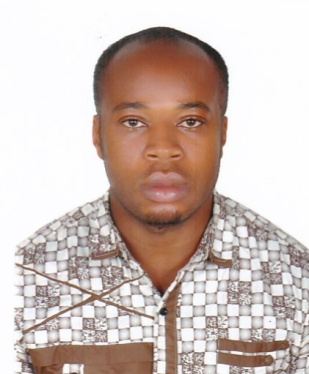 ONYEWUCHIONYEWUCHI.371551@2freemail.com                POST APPLYING FOR: COMPUTER TECHNICIANPERFORMANCE SUMMARY: Dedicated and resourceful computer technician with 9+ years’ extensive experience in testing, installing, repairing and maintaining a diverse range of hardware, software and peripherals. Well versed in providing quality support and customer services maintaining a safe and responsible work environment.PERSONAL DATA:Date of Birth	: 	25th October, 1986Sex			: 	MaleMarital Status	: 	SingleState of Origin	:	ImoNationality		: 	Nigerian Local Govt. Area	:	MbaitoliACADEMIC QUALIFICATION WITH DATES:2008		:	Senior School Certificate Examination (NABTEB)2003	         :        Certificate in Diploma in Networking and Communication 2001		:	Diploma in Computer Maintenance and Hardware1995		:	First School Leaving Certificate (FSLC)EDUCATIONAL INSTITUTIONS ATTENDED WITH DATES:2002-2008	:	Government Technical College Sch. Sec. Imo State.2002-2003	:	Ife-System Networking, Owerri Imo State.2000-2001	:	Institution of Computer and Allied Studies Imo State.1995-2001	:	Township School. Owerri MunicipalTECHNICAL EXPERTISE: 
● Installation: All kinds of hardware (Branded and non-branded), windows, software, applications and antivirus
● Troubleshooting: Failure identification, desktop/laptop/printer break-fix, servers and workstations management● Operating Systems: Windows, etc
● Computer Networks: LAN/WAN, CablingPROFESSIONAL EXPERIENCE:PC Technician |Ama-system Networking , Nigeria, Jan 2010- May 2016Worked as a helper Majelan Group of Companies, Fujairah, U.A.E  11 June 2016 to till now. DUTIES AND RESPONSIBILITIES: • Redesign and implement a more efficient network system resulting in optimal performance of all workstations.
• Troubleshoot an extremely challenging software problem with a standalone PC.
• Install hardware and software on standalone personal computers and laptops.
• Ensure maintenance of end user workstations and peripheral devices.
• Assist in providing desktop application solutions.
• Quickly respond to technical assistance requests.
• Manage testing procedures for newly installed hardware and software applications.
• Ensure timely repair of equipment.
• Assist with network troubleshooting procedures.
• Provide backup to the network administrator.
• Install and update antivirus programs on a constant basis.PERSONAL PROFILE:Professional Computer Engineer with years of experience.Computer Engineer, System Network, Installation, Communication. Good communication skills. Ability to work under pressure.Ability to work with less supervision.Ability to work effectively.Good management, Analytical and communication skill.HOBBIES:Internet ResearchCreativeTravellingMeeting people and making good friends.